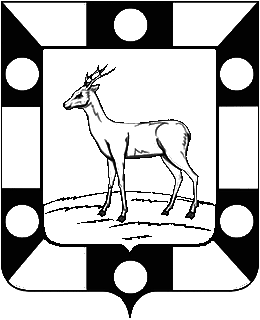 РОССИЙСКАЯ ФЕДЕРАЦИЯ
САМАРСКАЯ ОБЛАСТЬМУНИЦИПАЛЬНЫЙ РАЙОН ВолжскийСОБРАНИЕ ПРЕДСТАВИТЕЛЕЙ СЕЛЬСКОГО ПОСЕЛЕНИЯКурумочвторого созываРЕШЕНИЕ«21»апреля 2015 года                                                                              № 179/87Об утверждении отчета об исполнении  бюджетасельского поселения Курумоч муниципального районаВолжский Самарской области за первый квартал 2014 года  
     Руководствуясь Бюджетным кодексом Российской Федерации,   Положением о бюджетном устройстве и бюджетном процессе в сельском поселении Курумоч и Уставом сельского поселения Курумоч, Собрание представителей сельского поселения Курумоч РЕШИЛО:Отчет об исполнении бюджета сельского поселения Курумоч муниципального района Волжский Самарской  области за первый квартал 2014 года принять к сведению. Приложение № 1.    2. Опубликовать решение в информационном вестнике поселения.Председатель собрания  представителейсельского поселения Курумоч                                                      О.Л.Катынский  Набойщикова 9989361